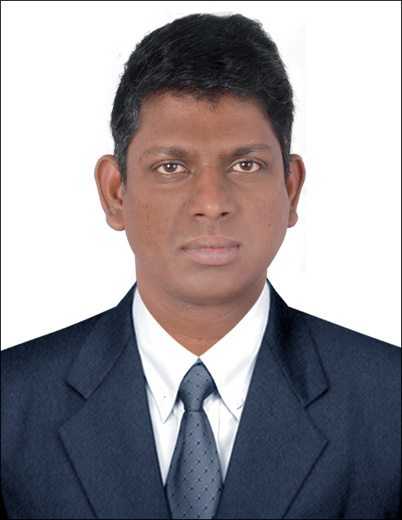 VijayakumarVijayakumar.367129@2freemail.com  Objective          Energetic results-oriented self-starter with over 11years’ experience in sales management   and customer service. Possess in organization, written oral communication. Listening and interpersonal relationship skills. Self-directed sales professional who take pride in maintaining the highest ethical standards at all time. Inspire loyalty. Team commitment workforce diversity, Quality performance, and compliance with organizational directives.Personal Data:Place of Birth:      Kerala India.						Nationality:           Indian		Marital Status:     Married.Date of Birth:       01 April 1982Educational Background:BA in Philosophy (Not Completed).BA in English Literature.Diploma in RLP (Restaurant Leadership Practice) Hamburger University Dubai.Work Experience:McDonald’s UAE (Emirates Fast Food Co. Llc.) as Store in Charge from July 2013to March 2017.Manage the restaurant in accordance with Company Policies and Procedures including directing the activities of employees in maximizing sales, operating efficiency and profit.Ensure the P&L are within the company targets and improve PAC and SOI by controlling expenses.Develop a 31Q Plan yearly basis as monthly Profit plan of the restaurant.Assume overall responsibility for the correct implementation of the One-System. Ensure all employees are provided with the appropriate training and resources to perform their duties safelyAchieve 100% QSC Standards within the restaurant by ensuring that all employees are focused on exceeding customer expectations for Cleanliness, Hospitality, Accuracy, Maintenance, Product and Speed of Service.Ensure that controls and procedures are implemented on each shift under their control to protect the security of employees and company funds.Ensure that controls and procedures are implemented to protect the security of employees and company funds.Coordinate the effective recruitment and selection of team members using company systems.Forecast and schedule management and team member labor within budget. Ensure tasks are only undertaken by those employees certified to perform them.Train and develop team members to meet the standards of performance required. Monitor performance and implement corrective action where required.Keep the Operation Consultant informed of any competitive activity that is likely to affect the trading results of the restaurantprepare annual estimates of expenditure, maintain budgetary and inventory controls and make recommendations to managementconduct orientation programmers for new employeesFinancial contribution, assist in maximizing store profitability by seeking opportunities to increase sales. Managing inventories and controlling materials and costs. Weekly, monthly and quarterly reports.Store Goals, assist in encouraging full participation of partners in creating store goals and development plans.Develop a motivated and high performing team committed to delivering clear goalsDevelop a culture of actively seeking feedback from customers on a regular basisTo manage all employees’ performance in line with job descriptions, giving regular feedback and appraisalsManage all areas of the restaurant simultaneously during low volume periods.Languages:Malayalam: Mother Tongue.English: Fluently Spoken and Written.Skills	Computer Skills.MOS: Excel, Word, Power point. From Nirmala ComputerCenter.I hereby declare that the above mentioned particulars and true and correct to the best of my knowledge and belief.